ЧЕРКАСЬКА ОБЛАСНА РАДАГОЛОВАР О З П О Р Я Д Ж Е Н Н Я27.10.2023                                                                                          № 299-рПро надання одноразовоїгрошової допомоги	Відповідно до статті 55 Закону України «Про місцеве самоврядування                  в Україні», рішень обласної ради від 29.12.2006 № 7-2/V «Про затвердження Положення про порядок та умови надання обласною радою одноразової грошової  допомоги» (зі змінами), від 16.12.2022 № 16-4/VІIІ «Про обласний бюджет Черкаської області на 2023 рік», враховуючи відповідні заяви депутатів обласної ради:1. Виділити виконавчому апарату обласної ради кошти в сумі                              250070,00 грн (головний розпорядник коштів – обласна рада, КПКВК 0113242 «Інші заходи у сфері соціального захисту і соціального забезпечення»)
для надання одноразової грошової допомоги громадянам за рахунок коштів обласного бюджету:2. Фінансово-господарському відділу виконавчого апарату обласної ради провести відповідні виплати.3. Контроль за виконанням розпорядження покласти на начальника фінансово-господарського відділу, головного бухгалтера виконавчого апарату обласної ради ЯНИШПІЛЬСЬКУ В. Г.Голова	А. ПІДГОРНИЙ1Акулова Ніна Олексіївна,  Уманський р-н, с. Христинівка 3595,002Барановська Тетяна Павлівна,Звенигородський р-н, с. Сигнаївка 4690,003Безрукава Іванна Іванівна,  м.Черкаси 10000,004Бондаренко Надія Василівна,  Уманський р-н, м. Монастирище 2000,005Доброскок Людмила Михайлівна,  м.Черкаси 3000,006Дратований Степан Сергійович,Звенигородський р-н, с. Кобринове 5000,007Задорожний Андрій Федорович,Звенигородський р-н, с. Легедзине 5000,008Залізняк Ірина Яківна,  Звенигородський р-н, с. Тальянки 5000,009Каніщева Олександра Валеріївна,  м.Черкаси 5000,0010Ковальчук Олександр Миколайович,Звенигородський р-н, м. Тальне 15000,0011Колос Любов Василівна,  Звенигородський р-н, с. Корсунка 15000,0012Колос Надія Василівна,  Звенигородський р-н, с. Корсунка 10000,0013Лущан Тетяна Володимирівна,  Звенигородський р-н, м. Тальне 40190,0014Масловська Ганна Степанівна,  м. Черкаси 3000,0015Михальченко Анатолій Віталійович,Звенигородський р-н, м. Тальне 13000,0016Момот Анатолій Григорович,  Звенигородський р-н, с. Орли 3000,0017Несмєлов Антон Віталійович,  Смілянський р-н, с. Балаклея 10000,0018Оспанова Людмила Миколаївна,Звенигородський р-н, смт Лисянка 5000,0019Очеретяна Наталія Петрівна,  Черкаський р-н, с. Геронимівка 10000,0020Романік Микола Володимирович,  м. Умань 32000,0021Сайковська Марія Євменівна,Звенигородський р-н, с. Соколівочка 10000,0022Сатанівський Дмитро Костянтинович,Звенигородський р-н, с. Вишнопіль 5000,0023Сич Лілія Сергіївна,  Уманський р-н, м. Христинівка 1500,0024Хотунов Владислав Ігорович,  м.Черкаси 5000,0025Цикалюк Микола Миколайович,  м. Умань 10000,0026Цокало Надія Борисівна,  Звенигородський р-н, с. Орли 3000,0027Цокало Петро Іванович,  Звенигородський р-н, с. Орли 3000,0028Шанаєва Єлізавета Костянтинівна,  м. Черкаси 10000,0029Шубаркіна Тетяна Володимирівна,Звенигородський р-н, с. Шендерівка 3095,00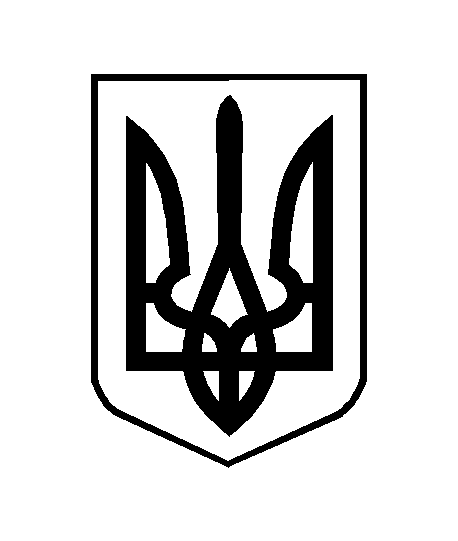 